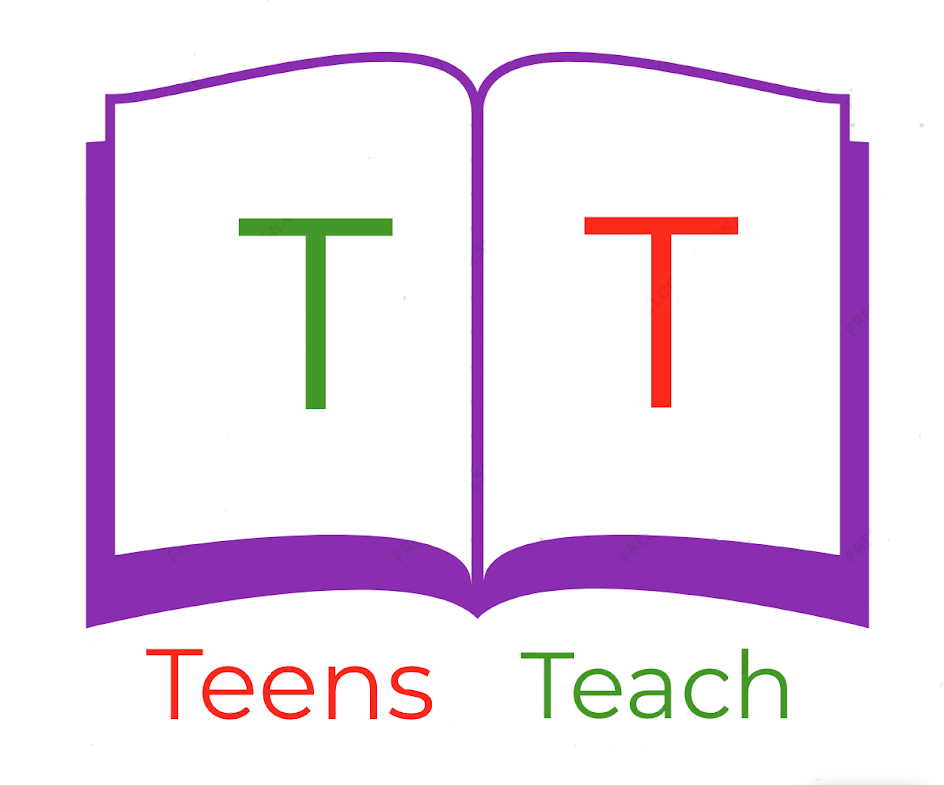 Jugendliche unterrichten Deutsch und mehrFülle die Felder aus:Größer (>), kleiner (<), oder gleich (=)?Beispiel:3 > 22 < 33 = 31/3 ______ 1/41/8 ______ 3/10 =4/5 ______ 7/9 =11/12  ______ 7/13 =25/5 ______ 5 4 ______ 64/1618/21 ______ 7/93 ______ 18/74/2 ______ 64/3216/30 ______ 24/25